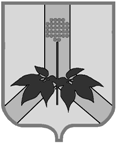 АДМИНИСТРАЦИЯ ДАЛЬНЕРЕЧЕНСКОГО МУНИЦИПАЛЬНОГО РАЙОНА ПОСТАНОВЛЕНИЕ2013г.                                                               г. Дальнереченск                                                               № -паО внесении изменений в муниципальную целевую программу «Профилактика безнадзорности, беспризорности и правонарушений несовершеннолетних на территории Дальнереченского муниципального района на 2013-2015г.г.», утвержденную постановлением администрации Дальнереченского муниципального района от 08 августа 2012г. №379-паВ целях приведения в соответствие с действующим законодательством, в соответствии с постановлением администрации Дальнереченского муниципального района от 07.08.2013г. №374-па «Об утверждении порядка разработки и реализации муниципальных программ в Дальнереченском муниципальном районе», руководствуясь Уставом Дальнереченского муниципального района, администрация Дальнереченского муниципального районаПОСТАНОВЛЯЕТ:1. Внести следующие изменения в муниципальную целевую программу «Профилактика безнадзорности, беспризорности и правонарушений несовершеннолетних на территории Дальнереченского муниципального района на 2013-2015г.г.», утвержденную постановлением администрации Дальнереченского муниципального района от 08 августа 2012г. №379-па  (далее – Программа):1.1. По тексту Программы слово «целевая» исключить2. Контроль за исполнением постановления возложить на главного специалиста 1 разряда, ответственного секретаря комиссии по делам несовершеннолетних и защите их прав Демчук М.В.3. Настоящее постановление вступает в силу со дня его обнародования в установленном порядке.Глава администрации Дальнереченского муниципального района                                 В.С. Дернов 